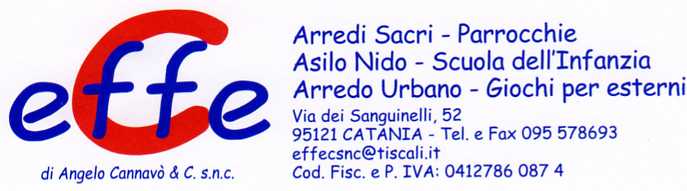 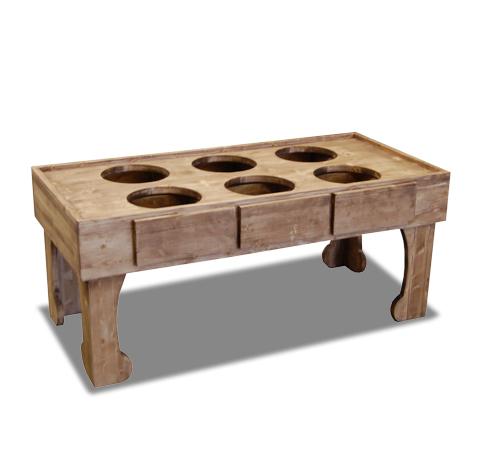 Descrizione:Tavolo granaglie, 140x70 a sei posti. Realizzato inmultistrato di pioppo con 6 cassetti con fondo dichiusura. Gambe stile campagnolo, il tutto spazzolatoin vena ed invecchiato con sistema di terre d'ombranaturali.Su richiesta, è possibile realizzare un piano superiorein plexiglass, per poter utlizzare il tavolo come pianod'appoggio per giochi nuovi e stimolanti.
Categoria: LaboratorioCodice: RT0108X